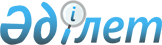 О внесении изменений в решение районного маслихата от 11 декабря 2013 года № 161-V "О районном бюджете на 2014-2016 годы"Решение Индерского районного маслихата Атырауской области от 7 февраля 2014 года № 171-V. Зарегистрировано Департаментом юстиции Атырауской области 27 февраля 2014 года № 2867      Примечание РЦПИ.

      В тексте документа сохранена пунктуация и орфография оригинала.



      В соответствии со статьей 109 Бюджетного кодекса Республики Казахстан от 4 декабря 2008 года, с подпунктом 1) пункта 1 статьи 6 Закона Республики Казахстан "О местном государственном управлении и самоуправлении в Республике Казахстан" от 23 января 2001 года и рассмотрев предложение акимата района об уточнении районного бюджета на 2014-2016 годы, районный маслихат РЕШИЛ:



      1. Внести в решение районного маслихата от 11 декабря 2013 года № 161-V "О районном бюджете на 2014-2016 годы" (внесен в реестр государственной регистрации нормативных правовых актов за № 2843, опубликовано 23 января 2014 года в газете "Дендер") следующие изменения:



      в подпункте 1) пункта 1:

      цифры "4 729 361" заменить цифрами "5 246 270";

      цифры "4 129 361" заменить цифрами "4 646 270;

      в подпункте 2) пункта 1:

      цифры "4 729 361" заменить цифрами "5 262 753".



      2. Приложения 1, 2, 3 и 7 изложить в новой редакции согласно приложениям 1, 2, 3 и 7 к настоящему решению.



      3. Контроль за исполнением данного решения возложить на постоянную комиссию районного маслихата по вопросам развития экономики, бюджета, финансов, малого и среднего предпринимательства, сельского хозяйства, экологии (А. Умиткалиев).



      4. Настоящее решение вводится в действие с 1 января 2014 года.      Председатель внеочередной ХХ

      сессии районного маслихата                 Р. Аяпбергенов      Секретарь районного маслихата              Б. Сапаров

Приложение 1 к решению 161-V

внеочередной ХIХ cессии  

районного маслихата    

от 11 декабря 2013 года  Приложение 1 к решению 171-V

внеочередной ХX cессии  

районного маслихата    

от 7 февраля 2014 года    Районный бюджет на 2014 год Чисто бюджетное кредитование Финансирование дефицита (использование профицита) бюджета

Приложение 2 к решению 161-V

внеочередной ХIХ cессии  

районного маслихата    

от 11 декабря 2013 года  Приложение 2 к решению 171-V

внеочередной ХX cессии  

районного маслихата    

от 7 февраля 2014 года    О районном бюджете на 2015 год

Приложение 3 к решению 161-V

внеочередной ХIХ cессии  

районного маслихата    

от 11 декабря 2013 года  Приложение 3 к решению 171-V

внеочередной ХX cессии  

районного маслихата    

от 7 февраля 2014 года    О районном бюджете на 2016 год

Приложение 7 к решению 161-V

внеочередной ХIХ cессии  

районного маслихата    

от 11 декабря 2013 года  Приложение 7 к решению 171-V

внеочередной ХX cессии  

районного маслихата    

от 7 февраля 2014 года   Объем финансирования бюджетных программ на 2014 год аппаратов акимов поселка,сельских округов (тысяч тенге)продолжение таблицы
					© 2012. РГП на ПХВ «Институт законодательства и правовой информации Республики Казахстан» Министерства юстиции Республики Казахстан
				КатегорияКатегорияКатегорияКатегорияСумма, тысяч тенгеКлассКлассКлассСумма, тысяч тенгеПодклассПодклассСумма, тысяч тенгеНаименованиеСумма, тысяч тенгеДоходы5 246 2701Налоговые поступления597 46501Подоходный налог160 0002Индивидуальный подоходный налог160 00003Социальный налог65 0001Социальный налог65 00004Hалоги на собственность362 1011Hалоги на имущество329 5313Земельный налог4 8304Hалог на транспортные средства27 5005Единый земельный налог24005Внутренние налоги на товары, работы и услуги8 2342Акцизы3 0053Поступления за использование природных и других ресурсов1 9004Сборы за ведение предпринимательской и профессиональной деятельности3 32908Обязательные платежи, взимаемые за совершение юридически значимых действий и (или) выдачу документов уполномоченными на то государственными органами или должностными лицами2 1301Государственная пошлина2 1302Неналоговые поступления1 53502Поступления от реализации товаров (работ, услуг) государственными учреждениями, финансируемыми из государственного бюджета1 0001Поступления от реализации товаров (работ, услуг) государственными учреждениями, финансируемыми из государственного бюджета1 00004Штрафы, пени, санкции, взыскания, налагаемые государственными учреждениями, финансируемыми из государственного бюджета, а также содержащимися и финансируемыми из бюджета (сметы расходов) Национального Банка Республики Казахстан351Штрафы, пени, санкции, взыскания, налагаемые государственными учреждениями, финансируемыми из государственного бюджета, а также содержащимися и финансируемыми из бюджета (сметы расходов) Национального Банка Республики Казахстан, за исключением поступлений от организаций нефтяного сектора3506Прочие неналоговые поступления5001Прочие неналоговые поступления5003Поступления от продажи основного капитала1 00003Продажа земли и нематериальных активов1 0001Продажа земли1 0004Поступления трансфертов4 646 27002Трансферты из вышестоящих органов государственного управления4 646 2702Трансферты из областного бюджета4 646 270Функциональная группаФункциональная группаФункциональная группаФункциональная группаФункциональная группаСумма, тысяч тенгеФункциональная подгруппаФункциональная подгруппаФункциональная подгруппаФункциональная подгруппаСумма, тысяч тенгеАдминистратор бюджетных программАдминистратор бюджетных программАдминистратор бюджетных программСумма, тысяч тенгеПрограммаПрограммаСумма, тысяч тенгеНаименованиеСумма, тысяч тенгеЗатраты5 262 7531Государственные услуги общего характера236 9211Представительные, исполнительные и другие органы, выполняющие общие функции государственного управления214 302112Аппарат маслихата района (города областного значения)15 254001Услуги по обеспечению деятельности маслихата района (города областного значения)13 713003Капитальные расходы государственных органов1 541122Аппарат акима района (города областного значения)63 612001Услуги по обеспечению деятельности акима района (города областного значения)54 135003Капитальные расходы государственного органа9 477123Аппарат акима района в городе, города районного значения, поселка, села, сельского округа135 436001Услуги по обеспечению деятельности акима района в городе, города районного значения, поселка, села, сельского округа123 604022Капитальные расходы государственного органа11 8322Финансовая деятельность400459Отдел экономики и финансов района (города областного значения)400003Проведение оценки имущества в целях налогообложения300010Приватизация, управление коммунальным имуществом, постприватизационная деятельность и регулирование споров, связанных с этим1009Прочие государственные услуги общего характера22 219459Отдел экономики и финансов района (города областного значения)22 219001Услуги по реализации государственной политики в области формирования и развития экономической политики, государственного планирования, исполнения бюджета и управления коммунальной собственностью района (города областного значения)20 409015Капитальные расходы государственного органа1 8102Оборона5 6251Военные нужды5 625122Аппарат акима района (города областного значения)5 625005Мероприятия в рамках исполнения всеобщей воинской обязанности5 6254Образование1 933 4531Дошкольное воспитание и обучение264 775123Аппарат акима района в городе, города районного значения, поселка, села, сельского округа250 256004Обеспечение деятельности организаций дошкольного воспитания и обучения154 929041Реализация государственного образовательного заказа в дошкольных организациях образования95 327464Отдел образования района (города областного значения)14 519040Реализация государственного образовательного заказа в дошкольных организациях образования14 5192Начальное, основное среднее и общее среднее образование1 560 721464Отдел образования района (города областного значения)1 560 721003Общеобразовательное обучение1 471 265006Дополнительное образование для детей89 4569Прочие услуги в области образования107 957464Отдел образования района (города областного значения)107 760001Услуги по реализации государственной политики на местном уровне в области образования9 435005Приобретение и доставка учебников, учебно-методических комплексов для государственных учреждений образования района (города областного значения)18 932012Капитальные расходы государственного органа391015Ежемесячная выплата денежных средств опекунам (попечителям) на содержание ребенка-сироты (детей-сирот), и ребенка (детей), оставшегося без попечения родителей8 784067Капитальные расходы подведомственных государственных учреждений и организаций70 218472Отдел строительства, архитектуры и градостроительства района (города областного значения)197037Строительство и реконструкция объектов образования1976Социальная помощь и социальное обеспечение171 6372Социальная помощь152 089123Аппарат акима района в городе, города районного значения, поселка, села, сельского округа15 915003Оказание социальной помощи нуждающимся гражданам на дому15 915451Отдел занятости и социальных программ района (города областного значения)136 174002Программа занятости60 000004Оказание социальной помощи на приобретение  топлива специалистам здравоохранения, образования, социального обеспечения, культуры, спорта и ветеринарии в сельской местности в соответствии с законодательством Республики Казахстан5 330005Государственная адресная социальная помощь15 000006Оказание жилищной  помощи1 838007Социальная помощь отдельным категориям нуждающихся граждан по решениям местных представительных органов7 240010Материальное обеспечение детей-инвалидов, воспитывающихся и обучающихся на дому1 601016Государственные пособия на детей до 18 лет40 000017Обеспечение нуждающихся инвалидов обязательными гигиеническими средствами и предоставление услуг специалистами жестового языка, индивидуальными помощниками в соответствии с индивидуальной программой реабилитации инвалида5 1659Прочие услуги в области социальной помощи и социального обеспечения19 548451Отдел занятости и социальных программ района (города областного значения)18 501001Услуги по реализации государственной политики на местном уровне в области обеспечения занятости и реализации социальных программ для населения15 821011Оплата услуг по зачислению, выплате и доставке пособий и других социальных выплат2 289021Капитальные расходы государственных органов391458Отдел жилищно-коммунального хозяйства, пассажирского транспорта и автомобильных дорог района (города областного значения)1 047050Реализация Плана мероприятий по обеспечению прав и улучшению качества жизни инвалидов1 0477Жилищно-коммунальное хозяйство2 567 2041Жилищное хозяйство1 282 899123Аппарат акима района в городе, города районного значения, поселка, села, сельского округа185007Организация сохранения государственного жилищного фонда города районного значения, поселка, села, сельского округа185458Отдел жилищно-коммунального хозяйства, пассажирского транспорта и автомобильных дорог района (города областного значения)30 000004Обеспечение жильем отдельных категорий граждан30 000464Отдел образования района (города областного значения)35 042026Ремонт объектов в рамках развития городов и сельских населенных пунктов по Дорожной карте занятости 202035 042472Отдел строительства, архитектуры и градостроительства района (города областного значения)1 217 672003Проектирование, строительство и (или) приобретение жилья коммунального жилищного фонда1 217 102004Проектирование, развитие, обустройство и (или) приобретение инженерно-коммуникационной инфраструктуры5702Коммунальное хозяйство1 235 372458Отдел жилищно-коммунального хозяйства, пассажирского транспорта и автомобильных дорог района (города областного значения)129 666012Функционирование системы водоснабжения и водоотведения129 666472Отдел строительства, архитектуры и градостроительства района (города областного значения)1 105 706006Развитие системы водоснабжения и водоотведения1 105 7063Благоустройство населенных пунктов48 933123Аппарат акима района в городе, города районного значения, поселка, села, сельского округа47 303008Освещение улиц населенных пунктов25 620009Обеспечение санитарии населенных пунктов10 500011Благоустройство и озеленение населенных пунктов11 183458Отдел жилищно-коммунального хозяйства, пассажирского транспорта и автомобильных дорог района (города областного значения)1 500016Обеспечение санитарии населенных пунктов1 500472Отдел строительства, архитектуры и градостроительства района130007Развитие благоустройства городов и населенных пунктов1308Культура, спорт, туризм и информационное пространство182 5611Деятельность в области культуры105 441123Аппарат акима района в городе, города районного значения, поселка, села, сельского округа105 036006Поддержка культурно-досуговой работы на местном уровне105 036455Отдел культуры и развития языков района (города областного значения)405003Поддержка культурно-досуговой работы4052Спорт10 268465Отдел физической культуры и спорта района (города областного значения)10 268001Услуги по реализации государственной политики на местном уровне в сфере физической культуры и спорта4 677004Капитальные расходы государственных органов591006Проведение спортивных соревнований на районном (города областного значения) уровне5 0003Информационное пространство35 795455Отдел культуры и развития языков района (города областного значения)33 295006Функционирование районных (городских) библиотек33 295456Отдел внутренней политики района (города областного значения)2 500005Услуги по проведению государственной информационной политики через телерадиовещание25009Прочие услуги по организации культуры, спорта, туризма и информационного пространства31 057455Отдел культуры и развития языков района (города областного значения)9 056001Услуги по реализации государственной политики на местном уровне в области развития языков и культуры6 065010Капитальные расходы государственных органов391032Капитальные расходы подведомственных государственных учреждений и организаций2 600456Отдел внутренней политики района (города областного значения)22 001001Услуги по реализации государственной политики на местном уровне в области информации, укрепления государственности и формирования социального оптимизма граждан10 626003Реализация мероприятий в сфере молодежной политики6 266006Капитальные расходы государственных органов891032Капитальные расходы подведомственных государственных учреждений и организаций4 21810Сельское, водное, лесное, рыбное хозяйство, особо охраняемые природные территории, охрана окружающей среды и животного мира, земельные отношения56 3961Сельское хозяйство14 563473Отдел ветеринарии района (города областного значения)8 169001Услуги по реализации государственной политики на местном уровне в сфере сельского хозяйства и ветеринарии6 628003Капитальные расходы государственных органов541007Организация отлова и уничтожения бродячих собак и кошек1 000459Отдел экономики и финансов района (города областного значения)6 394099Реализация мер по оказанию социальной поддержки специалистов6 3946Земельные отношения6 804463Отдел земельных отношений района (города областного значения)6 804001Услуги по реализации государственной политики в области регулирования земельных отношений на территории района (города областного значения)5 363007Капитальные расходы государственных органов1 4419Прочие услуги в области сельского, водного, лесного, рыбного хозяйства, охраны окружающей среды и земельных отношений35 029473Отдел ветеринарии района (города областного значения)35 029011Проведение противоэпизоотических мероприятий35 02911Промышленность, архитектурная, градостроительная и строительная деятельность33 1642Архитектурная, градостроительная и строительная деятельность33 164472Отдел строительства, архитектуры и градостроительства района (города областного значения)33 164001Услуги по реализации государственной политики в области строительства, архитектуры и градостроительства на местном уровне12 453013Разработка схем градостроительного развития территории района, генеральных планов городов районного (областного) значения, поселков и иных сельских населенных пунктов20 000015Капитальные расходы государственного органа71112Транспорт и коммуникации10001Автомобильный транспорт1000123Аппарат акима района в городе, города районного значения, поселка, села, сельского округа1000013Обеспечение функционирования автомобильных дорог в городах районного значения, поселках, селах, сельских округах100013Прочие74 7159Прочие74 715123Аппарат акима района в городе, города районного значения, поселка, села, сельского округа28 982040Реализация мер по содействию экономическому развитию регионов в рамках Программы "Развитие регионов"28 982454Отдел предпринимательства и сельского хозяйства района (города областного значения)10 553001Услуги по реализации государственной политики на местном уровне в области развития предпринимательства, промышленности и сельского хозяйства9 792007Капитальные расходы государственного органа761458Отдел жилищно-коммунального хозяйства, пассажирского транспорта и автомобильных дорог района (города областного значения)23 365001Услуги по реализации государственной политики на местном уровне в области жилищно-коммунального хозяйства, пассажирского транспорта и автомобильных дорог19 513013Капитальные расходы государственного органа3 552065Формирование или увеличение уставного капитала юридических лиц300459Отдел экономики и финансов района (города областного значения)11 815012Резерв местного исполнительного органа района (города областного значения)11 81515Трансферты771Трансферты77459Отдел экономики и финансов района (города областного значения)77006Возврат неиспользованных (недоиспользованных) целевых трансфертов77Функциональная подгруппаФункциональная подгруппаФункциональная подгруппаФункциональная подгруппаФункциональная подгруппаСумма, тысяч тенгеАдминистратор бюджетных программАдминистратор бюджетных программАдминистратор бюджетных программАдминистратор бюджетных программСумма, тысяч тенгеПрограммаПрограммаПрограммаСумма, тысяч тенгеПодпрограммаПодпрограммаСумма, тысяч тенгеНаименованиеЧистое бюджетное кредитование44 44810Сельское, водное, лесное, рыбное хозяйство, особо охраняемые природные территории, охрана окружающей среды и животного мира, земельные отношения44 44801Сельское хозяйство44 448459Отдел экономики и финансов  района (города областного значения)44 448018Бюджетные кредиты для реализации мер социальной поддержки специалистов44 448018Бюджетные кредиты для реализации мер социальной поддержки специалистов44 448КатегорияКатегорияКатегорияКатегорияСумма, тысяч тенгеКлассКлассКлассСумма, тысяч тенгеПодклассПодклассСумма, тысяч тенгеНаименованиеСумма, тысяч тенгеФинансирование дефицита (использование профицита) бюджета60 9317Поступления займов44 44801Внутренние государственные займы44 4481Договара займа44 4488Используемые остатки бюджетных средств16 48301Остатки бюджетных средств16 4831Свободные остатки бюджетных средств16 483КатегорияКатегорияКатегорияКатегорияСумма, тысяч тенгеКлассКлассКлассСумма, тысяч тенгеПодклассПодклассСумма, тысяч тенгеНаименованиеСумма, тысяч тенгеДоходы2 447 2661Налоговые поступления659 46501Подоходный налог160 0002Индивидуальный подоходный налог160 00003Социальный налог65 0001Социальный налог65 00004Hалоги на собственность424 1011Hалоги на имущество391 5313Земельный налог4 8304Hалог на транспортные средства27 5005Единый земельный налог24005Внутренние налоги на товары, работы и услуги8 2342Акцизы3 0053Поступления за использование природных и других ресурсов1 9004Сборы за ведение предпринимательской и профессиональной деятельности3 32908Обязательные платежи, взимаемые за совершение юридически значимых действий и (или) выдачу документов уполномоченными на то государственными органами или должностными лицами2 1301Государственная пошлина2 1302Неналоговые поступления1 53502Поступления от реализации товаров (работ, услуг) государственными учреждениями, финансируемыми из государственного бюджета1 0001Поступления от реализации товаров (работ, услуг) государственными учреждениями, финансируемыми из государственного бюджета1 00004Штрафы, пени, санкции, взыскания, налагаемые государственными учреждениями, финансируемыми из государственного бюджета, а также содержащимися и финансируемыми из бюджета (сметы расходов) Национального Банка Республики Казахстан351Штрафы, пени, санкции, взыскания, налагаемые государственными учреждениями, финансируемыми из государственного бюджета, а также содержащимися и финансируемыми из бюджета (сметы расходов) Национального Банка Республики Казахстан, за исключением поступлений от организаций нефтяного сектора3506Прочие неналоговые поступления5001Прочие неналоговые поступления5003Поступления от продажи основного капитала1 00003Продажа земли и нематериальных активов1 0001Продажа земли1 0004Поступления трансфертов1 785 26602Трансферты из вышестоящих органов государственного управления1 785 2662Трансферты из областного бюджета1 785 266Функциональная группаФункциональная группаФункциональная группаФункциональная группаФункциональная группаСумма, тысяч тенгеФункциональная подгруппаФункциональная подгруппаФункциональная подгруппаФункциональная подгруппаСумма, тысяч тенгеАдминистратор бюджетных программАдминистратор бюджетных программАдминистратор бюджетных программСумма, тысяч тенгеПрограммаПрограммаСумма, тысяч тенгеНаименованиеСумма, тысяч тенгеЗатраты2 447 2661Государственные услуги общего характера208 4281Представительные, исполнительные и другие органы, выполняющие общие функции государственного управления187 473112Аппарат маслихата района (города областного значения)14 109001Услуги по обеспечению деятельности маслихата района (города областного значения)13 863003Капитальные расходы государственных органов246122Аппарат акима района (города областного значения)56 622001Услуги по обеспечению деятельности акима района (города областного значения)53 176003Капитальные расходы государственного органа3 446123Аппарат акима района в городе, города районного значения, поселка, села, сельского округа116 742001Услуги по обеспечению деятельности акима района в городе, города районного значения, поселка, села, сельского округа107 525022Капитальные расходы государственного органа9 2172Финансовая деятельность300459Отдел экономики и финансов района (города областного значения)300003Проведение оценки имущества в целях налогообложения3009Прочие государственные услуги общего характера20 655459Отдел экономики и финансов района (города областного значения)20 655001Услуги по реализации государственной политики в области формирования и развития экономической политики, государственного планирования, исполнения бюджета и управления коммунальной собственностью района (города областного значения)20 409015Капитальные расходы государственного органа2462Оборона4 7111Военные нужды4 711122Аппарат акима района (города областного значения)4 711005Мероприятия в рамках исполнения всеобщей воинской обязанности4 7114Образование1 661 0911Дошкольное воспитание и обучение150 731123Аппарат акима района в городе, города районного значения, поселка, села, сельского округа150 731004Обеспечение деятельности организаций дошкольного воспитания и обучения150 7312Начальное, основное среднее и общее среднее образование1 468 591464Отдел образования района (города областного значения)1 468 591003Общеобразовательное обучение1 404 975006Дополнительное образование для детей63 6169Прочие услуги в области образования41 769464Отдел образования района (города областного значения)41 769001Услуги по реализации государственной политики на местном уровне в области образования9 435005Приобретение и доставка учебников, учебно-методических комплексов для государственных учреждений образования района (города областного значения)18 932012Капитальные расходы государственного органа246015Ежемесячная выплата денежных средств опекунам (попечителям) на содержание ребенка-сироты (детей-сирот), и ребенка (детей), оставшегося без попечения родителей9 204067Капитальные расходы подведомственных государственных учреждений и организаций3 9526Социальная помощь и социальное обеспечение170 4452Социальная помощь152 089123Аппарат акима района в городе, города районного значения, поселка, села, сельского округа15 915003Оказание социальной помощи нуждающимся гражданам на дому15 915451Отдел занятости и социальных программ района (города областного значения)136 174002Программа занятости60 000004Оказание социальной помощи на приобретение  топлива специалистам здравоохранения, образования, социального обеспечения, культуры, спорта и ветеринарии в сельской местности в соответствии с законодательством Республики Казахстан5 330005Государственная адресная социальная помощь15 000006Оказание жилищной помощи1 838007Социальная помощь отдельным категориям нуждающихся граждан по решениям местных представительных органов7 240010Материальное обеспечение детей-инвалидов, воспитывающихся и обучающихся на дому1 601016Государственные пособия на детей до 18 лет40 000017Обеспечение нуждающихся инвалидов обязательными гигиеническими средствами и предоставление услуг специалистами жестового языка, индивидуальными помощниками в соответствии с индивидуальной программой реабилитации инвалида5 1659Прочие услуги в области социальной помощи и социального обеспечения18 356451Отдел занятости и социальных программ района (города областного значения)18 356001Услуги по реализации государственной политики на местном уровне в области обеспечения занятости и реализации социальных программ для населения15 821011Оплата услуг по зачислению, выплате и доставке пособий и других социальных выплат2 289021Капитальные расходы государственных органов2467Жилищно-коммунальное хозяйство97 2311Жилищное хозяйство185123Аппарат акима района в городе, города районного значения, поселка, села, сельского округа185007Организация сохранения государственного жилищного фонда города районного значения, поселка, села, сельского округа1852Коммунальное хозяйство47 346458Отдел жилищно-коммунального хозяйства, пассажирского транспорта и автомобильных дорог района (города областного значения)47 346012Функционирование системы водоснабжения и водоотведения47 3468Культура, спорт, туризм и информационное пространство166 8401Деятельность в области культуры95 628123Аппарат акима района в городе, города районного значения, поселка, села, сельского округа95 223006Поддержка культурно-досуговой работы на местном уровне95 223455Отдел культуры и развития языков района (города областного значения)405003Поддержка культурно-досуговой работы4052Спорт5 000465Отдел физической культуры и спорта района (города областного значения)5 000006Проведение спортивных соревнований на районном (города областного значения) уровне5 0003Информационное пространство34 795455Отдел культуры и развития языков района (города областного значения)32 295006Функционирование районных (городских) библиотек32 295456Отдел внутренней политики района (города областного значения)2 500005Услуги по проведению государственной информационной политики через телерадиовещание25009Прочие услуги по организации культуры, спорта, туризма и информационного пространства31 417455Отдел культуры и развития языков района (города областного значения)8 182001Услуги по реализации государственной политики на местном уровне в области развития языков и культуры4 935010Капитальные расходы государственных органов247032Капитальные расходы подведомственных государственных учреждений и организаций3 000456Отдел внутренней политики района (города областного значения)18 311001Услуги по реализации государственной политики на местном уровне в области информации, укрепления государственности и формирования социального оптимизма граждан9 626003Реализация мероприятий в сфере молодежной политики7 766006Капитальные расходы государственных органов747032Капитальные расходы подведомственных государственных учреждений и организаций172465Отдел физической культуры и спорта района (города областного значения)4 924001Услуги по реализации государственной политики на местном уровне в сфере физической культуры и спорта4 677004Капитальные расходы государственных органов24710Сельское, водное, лесное, рыбное хозяйство, особо охраняемые природные территории, охрана окружающей среды и животного мира, земельные отношения55 6201Сельское хозяйство13 931473Отдел ветеринарии района (города областного значения)7 299001Услуги по реализации государственной политики на местном уровне в сфере сельского хозяйства и ветеринарии5 902003Капитальные расходы государственных органов397007Организация отлова и уничтожения бродячих собак и кошек1 000459Отдел экономики и финансов района (города областного значения)6 632099Реализация мер по оказанию социальной поддержки специалистов6 6326Земельные отношения6 660463Отдел земельных отношений района (города областного значения)6 660001Услуги по реализации государственной политики в области регулирования земельных отношений на территории района (города областного значения)5 613007Капитальные расходы государственных органов1 0479Прочие услуги в области сельского, водного, лесного, рыбного хозяйства, охраны окружающей среды и земельных отношений35 029473Отдел ветеринарии района (города областного значения)35 029011Проведение противоэпизоотических мероприятий35 02911Промышленность, архитектурная, градостроительная и строительная деятельность10 2722Архитектурная, градостроительная и строительная деятельность10 272472Отдел строительства, архитектуры и градостроительства района (города областного значения)10 272001Услуги по реализации государственной политики в области строительства, архитектуры и градостроительства на местном уровне10 025015Капитальные расходы государственного органа24712Транспорт и коммуникации10001Автомобильный транспорт1000123Аппарат акима района в городе, города районного значения, поселка, села, сельского округа1000013Обеспечение функционирования автомобильных дорог в городах районного значения, поселках, селах, сельских округах100013Прочие71 6289Прочие71 628123Аппарат акима района в городе, города районного значения, поселка, села, сельского округа28 982040Реализация мер по содействию экономическому развитию регионов в рамках Программы "Развитие регионов"28 982454Отдел предпринимательства и сельского хозяйства района (города областного значения)10 409001Услуги по реализации государственной политики на местном уровне в области развития предпринимательства, промышленности и сельского хозяйства10 012007Капитальные расходы государственного органа397458Отдел жилищно-коммунального хозяйства, пассажирского транспорта и автомобильных дорог района (города областного значения)18 997001Услуги по реализации государственной политики на местном уровне в области жилищно-коммунального хозяйства, пассажирского транспорта и автомобильных дорог18 750013Капитальные расходы государственного органа247459Отдел экономики и финансов района (города областного значения)13 240012Резерв местного исполнительного органа района (города областного значения)13 240КатегорияКатегорияКатегорияКатегорияСумма, тысяч тенгеКлассКлассКлассСумма, тысяч тенгеПодклассПодклассСумма, тысяч тенгеНаименованиеСумма, тысяч тенгеДоходы2 495 5361Налоговые поступления714 40501Подоходный налог160 0002Индивидуальный подоходный налог160 00003Социальный налог65 0001Социальный налог65 00004Hалоги на собственность479 0411Hалоги на имущество446 4713Земельный налог4 8304Hалог на транспортные средства27 5005Единый земельный налог24005Внутренние налоги на товары, работы и услуги8 2342Акцизы3 0053Поступления за использование природных и других ресурсов1 9004Сборы за ведение предпринимательской и профессиональной деятельности3 32908Обязательные платежи, взимаемые за совершение юридически значимых действий и (или) выдачу документов уполномоченными на то государственными органами или должностными лицами2 1301Государственная пошлина2 1302Неналоговые поступления1 53502Поступления от реализации товаров (работ, услуг) государственными учреждениями, финансируемыми из государственного бюджета1 0001Поступления от реализации товаров (работ, услуг) государственными учреждениями, финансируемыми из государственного бюджета1 00004Штрафы, пени, санкции, взыскания, налагаемые государственными учреждениями, финансируемыми из государственного бюджета, а также содержащимися и финансируемыми из бюджета (сметы расходов) Национального Банка Республики Казахстан351Штрафы, пени, санкции, взыскания, налагаемые государственными учреждениями, финансируемыми из государственного бюджета, а также содержащимися и финансируемыми из бюджета (сметы расходов) Национального Банка Республики Казахстан, за исключением поступлений от организаций нефтяного сектора3506Прочие неналоговые поступления5001Прочие неналоговые поступления5003Поступления от продажи основного капитала1 00003Продажа земли и нематериальных активов1 0001Продажа земли1 0004Поступления трансфертов1 778 59602Трансферты из вышестоящих органов государственного управления1 778 5962Трансферты из областного бюджета1 778 596Функциональная группаФункциональная группаФункциональная группаФункциональная группаФункциональная группаСумма, тысяч тенгеФункциональная подгруппаФункциональная подгруппаФункциональная подгруппаФункциональная подгруппаСумма, тысяч тенгеАдминистратор бюджетных программАдминистратор бюджетных программАдминистратор бюджетных программСумма, тысяч тенгеПрограммаПрограммаСумма, тысяч тенгеНаименованиеСумма, тысяч тенгеЗатраты2 495 5361Государственные услуги общего характера208 7851Представительные, исполнительные и другие органы, выполняющие общие функции  государственного управления187 830112Аппарат маслихата района (города областного значения)14 109001Услуги по обеспечению деятельности маслихата района (города областного значения)13 863003Капитальные расходы государственных органов246122Аппарат акима района (города областного значения)57 070001Услуги по обеспечению деятельности акима района (города областного значения)53 624003Капитальные расходы государственного органа3 446123Аппарат акима района в городе, города районного значения, поселка, села, сельского округа116 651001Услуги по обеспечению деятельности акима района в городе, города районного значения, поселка, села, сельского округа107 434022Капитальные расходы государственного органа9 2172Финансовая деятельность300459Отдел экономики и финансов района (города областного значения)300003Проведение оценки имущества в целях налогообложения3009Прочие государственные услуги общего характера20 655459Отдел экономики и финансов района (города областного значения)20 655001Услуги по реализации государственной политики в области формирования и развития экономической политики, государственного планирования, исполнения бюджета и управления коммунальной собственностью района (города областного значения)20 409015Капитальные расходы государственного органа2462Оборона4 7111Военные нужды4 711122Аппарат акима района (города областного значения)4 711005Мероприятия в рамках исполнения всеобщей воинской обязанности4 7114Образование1 707 4951Дошкольное воспитание и обучение150 731123Аппарат акима района в городе, города районного значения, поселка, села, сельского округа150 731004Обеспечение деятельности организаций дошкольного воспитания и обучения150 7312Начальное, основное среднее и общее среднее образование1 513 993464Отдел образования района (города областного значения)1 513 993003Общеобразовательное обучение1 450 377006Дополнительное образование для детей63 6169Прочие услуги в области образования42 771464Отдел образования района (города областного значения)42 771001Услуги по реализации государственной политики на местном уровне в области образования9 435005Приобретение и доставка учебников, учебно-методических комплексов для государственных учреждений образования района (города областного значения)18 932012Капитальные расходы государственного органа246015Ежемесячная выплата денежных средств опекунам (попечителям) на содержание ребенка-сироты (детей-сирот), и ребенка (детей), оставшегося без попечения родителей10 206067Капитальные расходы подведомственных государственных учреждений и организаций3 9526Социальная помощь и социальное обеспечение170 4452Социальная помощь152 089123Аппарат акима района в городе, города районного значения, поселка, села, сельского округа15 915003Оказание социальной помощи нуждающимся гражданам на дому15 915451Отдел занятости и социальных программ района (города областного значения)136 174002Программа занятости60 000004Оказание социальной помощи на приобретение  топлива специалистам здравоохранения, образования, социального обеспечения, культуры, спорта и ветеринарии в сельской местности в соответствии с законодательством Республики Казахстан5 330005Государственная адресная социальная помощь15 000006Оказание жилищной помощи1 838007Социальная помощь отдельным категориям нуждающихся граждан по решениям местных представительных органов7 240010Материальное обеспечение детей-инвалидов, воспитывающихся и обучающихся на дому1 601016Государственные пособия на детей до 18 лет40 000017Обеспечение нуждающихся инвалидов обязательными гигиеническими средствами и предоставление услуг специалистами жестового языка, индивидуальными помощниками в соответствии с индивидуальной программой реабилитации инвалида5 1659Прочие услуги в области социальной помощи и социального обеспечения18 356451Отдел занятости и социальных программ района (города областного значения)18 356001Услуги по реализации государственной политики на местном уровне в области обеспечения занятости и реализации социальных программ для населения15 821011Оплата услуг по зачислению, выплате и доставке пособий и других социальных выплат2 289021Капитальные расходы государственных органов2467Жилищно-коммунальное хозяйство97 2311Жилищное хозяйство185123Аппарат акима района в городе, города районного значения, поселка, села, сельского округа185007Организация сохранения государственного жилищного фонда города районного значения, поселка, села, сельского округа1852Коммунальное хозяйство47 346458Отдел жилищно-коммунального хозяйства, пассажирского транспорта и автомобильных дорог района (города областного значения)47 346012Функционирование системы водоснабжения и водоотведения47 346006Развитие системы водоснабжения и  водоотведения3Благоустройство населенных пунктов49 700123Аппарат акима района в городе, города районного значения, поселка, села, сельского округа47 123008Освещение улиц населенных пунктов25 620009Обеспечение санитарии населенных пунктов10 500011Благоустройство и озеленение населенных пунктов11 003458Отдел жилищно-коммунального хозяйства, пассажирского транспорта и автомобильных дорог района (города областного значения)2 500016Обеспечение санитарии населенных пунктов2 500472Отдел строительства, архитектуры и градостроительства района77007Развитие благоустройства городов и населенных пунктов778Культура, спорт, туризм и информационное пространство166 5921Деятельность в области культуры95 628123Аппарат акима района в городе, города районного значения, поселка, села, сельского округа95 223006Поддержка культурно-досуговой работы на местном уровне95 223455Отдел культуры и развития языков района (города областного значения)405003Поддержка культурно-досуговой работы4052Спорт5 000465Отдел физической культуры и спорта района (города областного значения)5 000006Проведение спортивных соревнований на районном (города областного значения) уровне5 0003Информационное пространство34 795455Отдел культуры и развития языков района (города областного значения)32 295006Функционирование районных (городских) библиотек32 295456Отдел внутренней политики района (города областного значения)2 500005Услуги по проведению государственной информационной политики через телерадиовещание25009Прочие услуги по организации культуры, спорта, туризма и информационного пространства31 169455Отдел культуры и развития языков района (города областного значения)8 182001Услуги по реализации государственной политики на местном уровне в области развития языков и культуры4 935010Капитальные расходы государственных органов247032Капитальные расходы подведомственных государственных учреждений и организаций3 000456Отдел внутренней политики района (города областного значения)18 063001Услуги по реализации государственной политики на местном уровне в области информации, укрепления государственности и формирования социального оптимизма граждан9 626003Реализация мероприятий в сфере молодежной политики7 690006Капитальные расходы государственных органов747465Отдел физической культуры и спорта района (города областного значения)4 924001Услуги по реализации государственной политики на местном уровне в сфере физической культуры и спорта4 677004Капитальные расходы государственных органов24710Сельское, водное, лесное, рыбное хозяйство, особо охраняемые природные территории, охрана окружающей среды и животного мира, земельные отношения56 2781Сельское хозяйство14 589473Отдел ветеринарии района (города областного значения)7 299001Услуги по реализации государственной политики на местном уровне в сфере сельского хозяйства и ветеринарии5 902003Капитальные расходы государственных органов397007Организация отлова и уничтожения бродячих собак и кошек1 000459Отдел экономики и финансов района (города областного значения)7 290099Реализация мер по оказанию социальной поддержки специалистов7 2906Земельные отношения6 660463Отдел земельных отношений района (города областного значения)6 660001Услуги по реализации государственной политики в области регулирования земельных отношений на территории района (города областного значения)5 613007Капитальные расходы государственных органов1 0479Прочие услуги в области сельского, водного, лесного, рыбного хозяйства, охраны окружающей среды и земельных отношений35 029473Отдел ветеринарии района (города областного значения)35 029011Проведение противоэпизоотических мероприятий35 02911Промышленность, архитектурная, градостроительная и строительная деятельность10 2722Архитектурная, градостроительная и строительная деятельность10 272472Отдел строительства, архитектуры и градостроительства района (города областного значения)10 272001Услуги по реализации государственной политики в области строительства, архитектуры и градостроительства на местном уровне10 025015Капитальные расходы государственного органа24712Транспорт и коммуникации10001Автомобильный транспорт1000123Аппарат акима района в городе, города районного значения, поселка, села, сельского округа1000013Обеспечение функционирования автомобильных дорог в городах районного значения, поселках, селах, сельских округах100013Прочие72 7279Прочие72 727123Аппарат акима района в городе, города районного значения, поселка, села, сельского округа28 982040Реализация мер по содействию экономическому развитию регионов в рамках Программы "Развитие регионов"28 982454Отдел предпринимательства и сельского хозяйства района (города областного значения)10 409001Услуги по реализации государственной политики на местном уровне в области развития предпринимательства, промышленности и сельского хозяйства10 012007Капитальные расходы государственного органа397458Отдел жилищно-коммунального хозяйства, пассажирского транспорта и автомобильных дорог района (города областного значения)18 997001Услуги по реализации государственной политики на местном уровне в области жилищно-коммунального хозяйства, пассажирского транспорта и автомобильных дорог18 750013Капитальные расходы государственного органа247459Отдел экономики и финансов района (города областного значения)14 339012Резерв местного исполнительного органа района (города областного значения)14 339Код программыКод программыНаименование поселка, сельских округовНаименование поселка, сельских округовНаименование поселка, сельских округовНаименование поселка, сельских округовНаименование бюджетных программПоселок ИндерборЖарсуатский сельский округБуденевский сельский округКоктогайский сельский округ001Услуги по обеспечению деятельности акима района в городе, города районного значения, поселка, села, сельского округа25 07714 90114 40316 206003Оказание социальной помощи нуждающимся гражданам на дому9 3611 6141 239144004Обеспечение деятельности организаций дошкольного воспитания и обучения96 01414 459006Поддержка культурно-досуговой работы на местном уровне46 41314 2404 5308 207008Освещение улиц населенных пунктов15 0001 8001 0202 100009Обеспечение санитарии населенных пунктов7 500600300500011Благоустройство и озеленение населенных пунктов6 9001 302700721013Обеспечение функционирования автомобильных дорог в городах районного значения, поселках, селах, сельских округах1 000022Капитальные расходы государственных органов4 6561 1411 221941007Организация сохранения государственного жилищного фонда города районного значения, поселка, села, сельского округа185041Реализация государственного образовательного заказа в дошкольных организациях образования17 05032 039ИТОГО:241 11470 46124 83845 674Код программыКод программыНаименование поселка, сельских округовНаименование поселка, сельских округовНаименование поселка, сельских округовНаименование поселка, сельских округовНаименование бюджетных программЕсболский сельский округЕлтайский сельский округОрликовский сельский округВсего001Услуги по обеспечению деятельности акима района в городе, города районного значения, поселка, села, сельского округа20 03216 75416 231123 604003Оказание социальной помощи нуждающимся гражданам на дому2 63626265915 915004Обеспечение деятельности организаций дошкольного воспитания и обучения17 37311 50015 583154 929006Поддержка культурно-досуговой работы на местном уровне10 23914 2167 191105 036008Освещение улиц населенных пунктов1 8001 8002 10025 620009Обеспечение санитарии населенных пунктов60050050010 500011Благоустройство и озеленение населенных пунктов65041050011 183013Обеспечение функционирования автомобильных дорог в городах районного значения, поселках, селах, сельских округах1 000022Капитальные расходы государственных органов9411 99194111 832007Организация сохранения государственного жилищного фонда города районного значения, поселка, села, сельского округа185041Реализация государственного образовательного заказа в дошкольных организациях образования21 23225 00695 327ИТОГО:80 18375 54746 296584 113